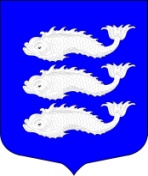 МЕСТНАЯ АДМИНИСТРАЦИЯ                                                                                                          ВНУТРИГОРОДСКОГО МУНИЦИПАЛЬНОГО ОБРАЗОВАНИЯ САНКТ-ПЕТЕРБУРГА  МУНИЦИПАЛЬНЫЙ ОКРУГ ВАСИЛЬЕВСКИЙ   ____________________________________________________________________                                     ПОСТАНОВЛЕНИЕ«30» октября 2017 года         	      № 111О проведении  аукциона в электронной форме на право заключения муниципального контракта на выполнение работ по ремонту помещений местной администрации внутригородского муниципального образования Санкт-Петербурга муниципальный округ ВасильевскийРуководствуясь Федеральным законом от 05.04.2013 № 44-ФЗ «О контрактной системе в сфере закупок товаров, работ, услуг для обеспечения государственных и муниципальных нужд» (далее – Закон), в целях надлежащего и своевременного решения вопросов местного значения в  муниципальном образовании Санкт-Петербурга муниципальный округ Васильевский, местная  администрация П О С Т А Н О В Л Я Е Т:1. Осуществить закупку в форме аукциона в электронной форме (электронного аукциона) на право заключения муниципального контракта на выполнение работ по ремонту помещений местной администрации внутригородского муниципального образования Санкт-Петербурга муниципальный округ Васильевский.2. Утвердить извещение о проведении электронного аукциона в соответствии с приложением № 1 и аукционную документацию в соответствии с приложением № 2.3. Разместить не позднее 31 октября 2017 года извещение о проведении электронного аукциона и документацию об электронном аукционе на официальном сайте Единой информационной системы в сфере закупок в информационно-телекоммуникационной сети «Интернет» по адресу: http://www.zakupki.gov.ru. .4. Настоящее постановление вступает в силу со дня издания.ПРИЛОЖЕНИЯ:1. Извещение о проведении электронного аукциона на право заключения муниципального контракта на выполнение работ по ремонту помещений местной администрации внутригородского муниципального образования Санкт-Петербурга муниципальный округ Васильевский.2. Документация об аукционе в электронной форме на право заключения муниципального контракта на выполнение работ по ремонту помещений местной администрации внутригородского муниципального образования Санкт-Петербурга муниципальный округ Васильевский.Глава местной администрацииМО Васильевский 				                                           Д.В. Иванов 